Alternate  Nerf BowHand Held Cross BowThis small hand held bow will allow for success for those students with limited upper body strength.  This safe “hand bow” allows for the student to practice the 11 steps to archery just as their peers need to perform.  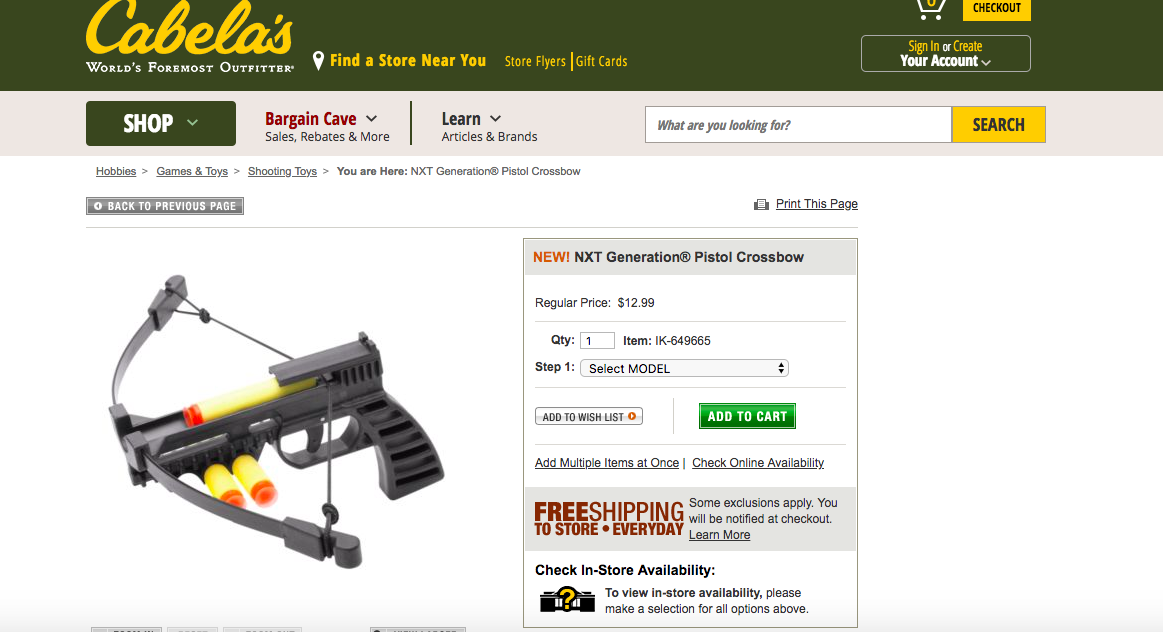 